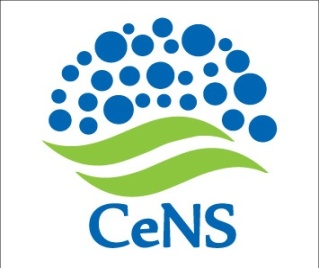 CeNS/2016-17/RM/F15                                                                                       Date: 15th  March 2017The Centre invites Tender bid for the following item detailed below. NOTE:The Tender  sealed bid  containing  two separate sealed envelopes, clearly marked as “Techno-Commercial Bid and “Price Bid  along with Compliance Statement should be submitted on or before 24th   March 2017 by 5.00PM through Speed Post / Courier / Registered Post.( b) The Tender bid may be addressed to the Director, Centre for Nano and Soft Matter  Sciences  PB No: 1329, Prof. U.R Rao Road, Jalahalli, Bangalore-560013. The bid should be accompanied with and Earnest Money Deposit of Rs.50,000/- in the form of a Demand Draft of Nationalized bank  drawn in favor of “The Director, Centre for Nano and Soft Matter Sciences”, payable at Bengaluru. The EMD will be refunded to unsuccessful bidders without any interest thereon.The cost of Packing, Freight & Insurance (CIF Bangalore) should be indicated separately. A brochure  giving technical details of the product should be enclosed.Discount if any should be clearly mentioned.Delivery schedule, warranty details must be clearly indicated.Taxes & duties should be separately shown.Tender bid(s) should be valid for a minimum period of 3 months from the date of issue.Terms of payment:i) For Imported Equipment: 1) 90% through Letter of Credit with usance period of 30 days on proof of dispatch of consignment. The balance 10% payment will be released after expiry of the applicable Warranty period or on submission of Performance Bank Guarantee for an equivalent amount (10% of the Invoice value), having validity up to three months from the date of expiry of the applicable Warranty period.                                                                              OR2) 50% by wire transfer on proof of dispatch of consignment and balance 50% after delivery and installation of equipment. PBG equal to 10% of invoice value to be submitted before release of the final 50% payment.ii) For Indigenous Equipment: the payment in INR shall be made through NEFT/RTGS after successful installation and against submission of performance Bank Guarantee equal to 10% value of the equipment, valid for the period of warranty. Complete details such as the bank account number/IFSC/SWIFT/Bank Address, etc. should be provided along with the price bid.Opening of bids: The firm shall be at liberty to authorize a representative to be present at the opening of the tender at the time and date which will be informed by E-mail. A proper letter of authority be produced before the meeting.  Any firm representing the actual supplier should submit authorized dealership certificate in original from the principal company.Banking charges: All banking charges applicable outside India will be on suppliers account.Guarantee and replacement: The Supplier shall guarantee that the Items/Equipment supplied shall comply fully with the specifications laid down, for material workmanship and performance. The Guarantee should be as mentioned in the specification.The Centre reserves the right to accept or reject any quotation or part thereof without assigning       any reasons. Sealed envelopes containing  the Separate tender bid(s)  should be superscribed with " Tender for        CeNS/2016-17/RM/F15” Tender bid(s) received after the due date shall not be considered. The Centre is exempt from paying Central Excise of Customs duty on purchase under the Govt. of India    Notification No. 11/280/1993-TU-V dated 29 April 2016.        				                                   Yours sincerelySd/-Administrative OfficerANNEXURE ENQUIRY NO :  CeNS/2016-17/RM/F15   Technical  Specifications for  spin coaterProcess chamber: 240 - 245 mm  I.D. bowl-shaped Substrate capability: Up to 150 mm wafer or 125 mm square It should have Clear ECTFE lid with Ø19 mm center openingSpeed: Upto12K RPMAcceleration: up to 13K RPM/sec. with standard chuck (in 1 RPM increments) - NIST-traceableTime: 1 second to 99 minutes 59.9 seconds in 0.1 second incrementsPrograms: At least ten 40-step programsProcess Controller:  Digital Process Controller-It should have advanced PC interface software through Class 1 Bluetooth (100 meter)It should have Solid Natural Polypropylene housing with interlocking clamshell plenumIt should have removable Polypropylene drain container for coating applicationsIt should contain Safety door interlock (disallows rotation when door is open)It should contain Safety door latch (requires deliberate action to open process chamber)It should contain Safety door lock (prevents chamber opening while program is running, or during chuck rotation after program ends)The overall body should be Corrosion-proof configuration (no exposed metal — therefore, no degradation using strong acids or bases)Power ratings: 240 VAC, 50 Hz, ~300 WattsSL NoENQUIRY  NO & DATEDescription of  ItemCatalogue No/Product Code Qty1)CeNS/2016-17/RM/F15  & 15/03/2017                                                                        " Spin  coater "Note: Detailed Specification  in Annexure.  1 No